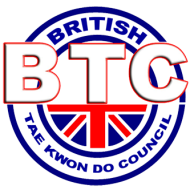 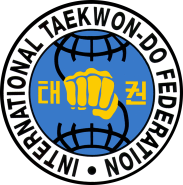 10th kup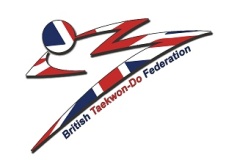 Grade from White Belt to Yellow Ends.Taekwon-Do was developed from the ancient Korean Art of Self Defence called Taek-kyon by General Choi Hong Hi.  The present name of Taekwon-Do was adopted on 11th April 1955.  Taekwon-Do was brought into the United Kingdom by Master Rhee Ki Ha.Taekwon-Do literally means:-			Tae	-	FootKwon	-	FistDo	-	ArtIt is important to know who your instructors are, and their title and grade.Your instructor is Mr John Tovey 3rd degree black belt.Remember, if at a grading you are asked the name of your instructor, you must always include their title   i.e Mr/ Mrs/ Miss and their grade.If you cannot understand something during a lesson, always ask your instructor or senior grade.  They will always be willing to help you.Series of Movements:Sajo Jirugi (1)	Sajo Jirugi (2)TheoryIt is important that all students learn from the following theory as well as the practical techniques.TenetsThe tenets of Taekwon-Do are shown below with the examples of each:Courtesy:			e.g. call instructors/ examiners “Sir/ Ma’am”Integrity:			e.g. be honest with yourself and othersPerseverance:			e.g. never give up tryingSelf-Control:			e.g. never lose your temperIndomitable Spirit:		e.g. be brave and show courage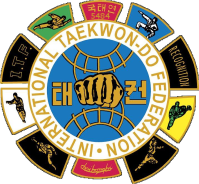 Students OathI shall observe the tenets of Taekwon-DoI respect my instructors and seniorsI shall never misuse Taekwon-DoI shall be a champion of freedom and justiceI shall build a more peaceful worldRules of the ClubIf your wish to gain extra training with an instructor other than your own, you must:Seek your own instructor’s permission and approval.Seek the agreement of the other instructor.Still train with your own instructor at least twice a week.No eating, drinking or mobile phones in the dojang whilst a lesson/ pregrading/ grading is in progress.Appropriate clothing should be worn at all times.  Remove all jewellery.Always bow upon entering and leaving the dojang.Never walk through the centre of a class; stay close to the walls.Always help students of a lower grade than yourself if asked.Always wear white doboks at official events e.g. pregradings, gradings, competitions etc.Silence is always appreciated during a pregrading/ grading for the benefit of the students under examination.If asked a question by a Grading Examiner, always follow the answer with “Sir/ Ma’am”.At gradings, always address officials as Sir/ Ma’am.Belt Colour – White BeltWhite Belt signifies innocence as that of a beginner student who has no previous knowledge of             Taekwon-Do.StancesAttention Stance			Chariot SogiParallel Ready Stance		Narani Junbi SogiSitting Stance				Annun Sogi                                    (Weight distribution is equal on each foot and stance is 2 shoulder widths apart)Walking Stance			Gunnun Sogi                                (Weight distribution is equal on each foot, and stance is 1 shoulder width apart and 1.5 shoulder widths in length).Counting	One			Hanna				Six			Yasut	Two			Dool				Seven			Ilgope	Three			Set				Eight			Yadul	Four			Net				Nine			Ahope	Five			Tasut				Ten			YaulSections	High			Nopunde			Front			Ap	Middle			Kaunde			Side			Yop	Low			Najunde			Back			DwitParts of the Hand/ Foot	Forefist		Ap Joomuk			Outer Forearm	Bakat Palmok	Inner Forearm		An Palmok			Ball of Foot		Ap KumchiTechniques	Obverse Punch	Baro Jirugi			Reverse Punch	Bandae Jirugi	Block			Makgi				Kick			Chagi	Front Leg Raising	Ap Cha OligiNotes on Stances/ PunchingWhen in a walking stance, whichever leg is in front governs whether it is a left walking stance (left leg in front), or a right walking stance (right leg in front).Obverse punch is when the hand that is punching is on the same side as the leg that is in front e.g. left leg, left hand.Reverse punch is when the hand that is punching is on the opposite side of the leg that is in front e.g. left leg, right hand.Practical TechniquesThe following techniques form part of your first grading requirements and the examiner may ask you to demonstrate all or some of these.Front Leg Raising – Ap Cha Oligi		(10 times each leg)Single Punch whilst in Sitting Stance	(10 punches)Press-ups	(10 press-ups, male students 16 and over will be required to perform these on the first two knuckles)Walking Stance, Low Section Outer Forearm Block	-	Gunnun Sogi, Najunde Bakat Palmok MakgiWalking Stance, Middle Section Inner Forearm Block	-	Gunnun Sogi, Kaunde An Palmok MakgiWalking Stance, Middle Section Obverse Punch		-	Gunnun Sogi, Kaunde Baro JirugiWalking Stance, Middle Section Inner Forearm Block, 	-	Gunnun Sogi, Kaunde An PalmokReverse Punch                                                                                  Makgi, Bandae JirugiRemember:All the basic techniques you have learnt are to help develop your hip movement.  As you progress through the grades you will need to utilise your hip movement to add power and speed to your techniques.